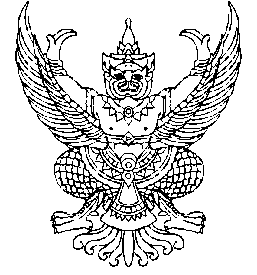 ที่ มท 0810.7/ว		                                      กรมส่งเสริมการปกครองท้องถิ่น							       ถนนนครราชสีมา เขตดุสิต กทม. 10300						      กันยายน  2561เรื่อง	การยกเลิกสำเนาเอกสาร (สำเนาทะเบียนบ้านและสำเนาบัตรประจำตัวประชาชน)เรียน	ผู้ว่าราชการจังหวัด ทุกจังหวัดอ้างถึง	หนังสือกรมส่งเสริมการปกครองท้องถิ่น ด่วนที่สุด ที่ มท 0810.7/ว 2656 	         จำนวน  1 ชุด		ลงวันที่ 28 สิงหาคม 2561สิ่งที่ส่งมาด้วย	แบบสำรวจความต้องการเครื่องอ่านบัตรประจำตัวประชาชน 		         จำนวน 1  ชุด				ตามที่กรมส่งเสริมการปกครองท้องถิ่น ขอให้จังหวัดแจ้งองค์กรปกครองส่วนท้องถิ่น               ที่มีหน้าที่อนุมัติ อนุญาต ออกใบอนุญาต รับจดทะเบียน รับจดแจ้ง หรือรับแจ้งนั้น ดำเนินการพิจารณายกเลิกการเรียกสำเนาทะเบียนบ้านและสำเนาบัตรประจำตัวประชาชนในกระบวนงานขององค์กรปกครอง                    ส่วนท้องถิ่นและปฏิบัติตามคำสั่งหัวหน้าคณะรักษาความสงบแห่งชาติ ที่ 21/2560 ลงวันที่ 4 เมษายน 2560 ข้อ 17 โดยเคร่งครัด นั้น		เพื่อให้การดำเนินการตามนโยบายสำคัญของรัฐบาลเป็นไปด้วยความเรียบร้อย จึงขอความร่วมมือจังหวัดดำเนินการสำรวจความต้องการเครื่องอ่านบัตรประจำตัวประชาชนขององค์กรปกครองส่วนท้องถิ่น                  ตามแบบสำรวจที่ส่งมาพร้อมนี้ และรวบรวมรายงานให้กรมส่งเสริมการปกครองท้องถิ่นทราบ ภายในวันที่                   21 กันยายน 2561 				จึงเรียนมาเพื่อโปรดพิจารณาดำเนินการต่อไป						ขอแสดงความนับถือ					อธิบดีกรมส่งเสริมการปกครองท้องถิ่นกองพัฒนาและส่งเสริมการบริหารงานท้องถิ่นส่วนส่งเสริมการบริหารจัดการบ้านเมืองที่ดีท้องถิ่นโทร. 0-2241-9000 ต่อ 2312 โทรสาร 0-2241-6956            ผู้ประสานงาน นายไพศาล พันธุระ 084-3994263 